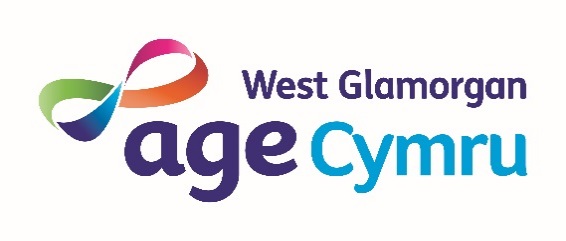 Age Cymru West GlamorganVolunteer Role Outline – Activity Assistant Title: Activity AssistantLocation: Afan Nedd CentreHours: Min 2-3 hours per weekReporting to: Centre Coordinator Aim of the Afan Nedd Centre To deliver a lunch club that provides hot nutritious meals, in a welcoming and friendly environment, where people can meet, socialise and feel at home. Role descriptionTo carry out activities and help with events, overseen by the Centre Coordinator.The Volunteer will:Encourage clients to take part in activitiesPlan and organise activities with the Centre CoordinatorLead activitiesCollect money/donations under the supervision of the Centre Coordinator and return money to the Centre CoordinatorHelp with events We are looking for people to become a Volunteer who have the following attributes:Have an empathy and understanding of the issues that affect older peopleAre able to communicate effectively with older peopleAre non judgementalAre reliable and dependableAre willing to undertake training as necessaryAre willing to complete and maintain accurate written recordsAre friendly and enjoy working as part of a teamAll Age Cymru West Glamorgan Volunteers receive reimbursement for any expenses incurred in the delivery of the service and this includes travel expenses @ 45p per mile, or the cost of a bus or train ticket on production of the receipt.